FARGORESIDENTIAL BUILDING PERMIT FEES(one- and two-family dwellings)EFFECTIVE May 1, 2014*	Or the total hourly cost to the jurisdiction, whichever is the greater.  This cost shall include supervision, overhead, equipment, hourly wages and fringe benefits of the employees involved.**	Actual costs include administrative and overhead cost.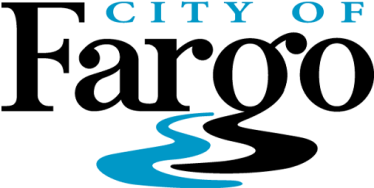 INSPECTIONS200 3RD STREET NORTHPHONE:  701-241-1561FAX:  701-476-6779TOTAL VALUATIONTOTAL VALUATIONFEEUp  to  and including $1,000.00Up  to  and including $1,000.00$35.00$1,001.00  to  $100,000.00$1,001.00  to  $100,000.00$35.00 for the first $1,000.00 plus $4.80 for each additional $1,000.00, or fraction thereof, to and including $100,000.00$100,001.00  and up$100,001.00  and up$510.20 for the first $100,000.00 plus $2.65 for each additional $1,000.00 or fraction thereofDemolition Permit:$100.00 / $35.00 for buildings under 400 SF and buildings without utility services.$100.00 / $35.00 for buildings under 400 SF and buildings without utility services. Permit:$300.00 / $25.00 $35.00 (2017) for buildings under 400 SF and buildings without utility services.  $150.00 / $25.00 $35.00 (2017) for moves within extraterritorial area.$300.00 / $25.00 $35.00 (2017) for buildings under 400 SF and buildings without utility services.  $150.00 / $25.00 $35.00 (2017) for moves within extraterritorial area.Board of Appeals$150.00$150.00Other Inspections and Fees:                                                            20141.      outside of normal business hours         (minimum charge  --  two hours) 			      $60.00 per hour*2.     Re-inspection fees assessed under provisions of        Section 108 of the International Residential Code	      $60.00 per hour*3.      for which no fee is specifically indicated        (minimum charge  --  one-half hour) 		       $60.00 per hour*4.     Additional plan review required by changes, additions        or revision to plans (minimum charge  --  one-half hour)  $60.00 per hour*5.     For use of outside consultants for plan checking and        inspections, or both.				         Actual Cost **2017$70.00 per hour*$70.00 per hour*$70.00 per hour*$70.00 per hour*Actual Cost **